La géodésieLa géodésie est la science qui permet de mesurer la surface terrestre. Après avoir effectué un relevé terrestre, une arpenteuse représente ci-dessous le plan du terrain, ou x et y sont en mètres.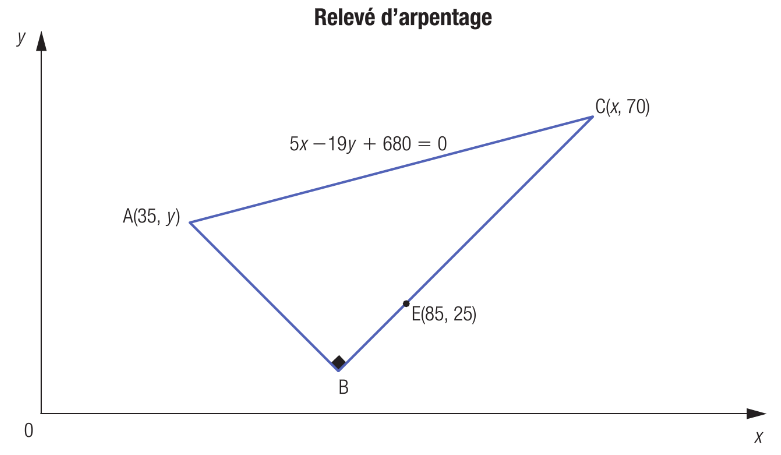 Un collègue de l’arpenteuse estime que l’aire du terrain est inférieure à 2 000 m². A-t-il raison ? Justifiez votre réponse en utilisant des arguments mathématiques.